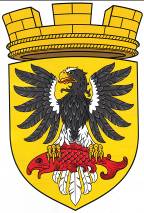                      Р О С С И Й С К А Я   Ф Е Д Е Р А Ц И ЯКАМЧАТСКИЙ КРАЙП О С Т А Н О В Л Е Н И ЕАДМИНИСТРАЦИИ ЕЛИЗОВСКОГО ГОРОДСКОГО ПОСЕЛЕНИЯот 12.10.2017 г.                                            	                                                                   № 1010-п                                                               г. ЕлизовоРуководствуясь ст. 36, 37 Градостроительного кодекса Российской Федерации, п. 2 ст. 7 Земельного кодекса Российской Федерации, Федеральным законом от 06.10.2003 № 131-ФЗ «Об общих принципах организации местного самоуправления в Российской Федерации», частью 1 статьи 32 Федерального закона от 13.07.2015 № 218-ФЗ «О государственной регистрации недвижимости», в соответствии с классификатором видов разрешенного использования земельных участков, утвержденным приказом Министерства экономического развития Российской Федерации от 01.09.2014 № 540, Уставом Елизовского городского поселения, Правилами землепользования и застройки Елизовского городского поселения Елизовского муниципального района Камчатского края, принятыми Решением Собрания депутатов Елизовского городского поселения от 07.09.2011 № 126, в соответствии с постановлением администрации Елизовского городского поселения от 18.07.2016 № 609-п «Об утверждении градостроительной документации по проекту планировки и межевания территории в границах ул. Чкалова – ул. Завойко – пр. Излучина Елизовского городского поселения»     ПОСТАНОВЛЯЮ:1.	Установить основной вид разрешенного использования земельному участку с кадастровым номером 41:05:0101008:3275, расположенному в границах территориальной зоны застройки делового, общественного и коммерческого назначения (О 1) «Магазины», по классификатору – «Магазины» (код 4.4).2.	Управлению архитектуры и градостроительства администрации Елизовского городского поселения направить экземпляр настоящего постановления в ФГБУ «ФКП Росреестра» по Камчатскому краю для внесения в государственный кадастр недвижимости сведений о разрешенном использовании земельного участка 41:05:0101008:3275.3.	Управлению делами администрации Елизовского городского поселения опубликовать (обнародовать) настоящее постановление в средствах массовой информации и разместить в информационно-телекоммуникационной сети «Интернет» на официальном сайте администрации Елизовского городского поселения.4.	Контроль за исполнением настоящего постановления возложить на руководителя Управления архитектуры и градостроительства администрации Елизовского городского поселения.5.	Настоящее постановление вступает в силу после его официального опубликования (обнародования).Глава администрацииЕлизовского городского поселения                                               Д.Б. Щипицын